АДМИНИСТРАЦИЯ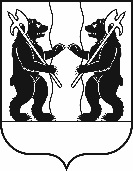 ЯРОСЛАВСКОГО МУНИЦИПАЛЬНОГО РАЙОНАП О С Т А Н О В Л Е Н И Е31.03.2023                                                                                                                                № 735О внесении изменений в постановление Администрации ЯМР от 29.12.2022 № 2987 «Об утверждении муниципальной программы «Экономическое развитие в Ярославском муниципальном районе на 2023 -2025 годы»В соответствии с постановлением Правительства Российской Федерации от 18.09.2020 № 1492 «Об общих требованиях к нормативным правовым актам, муниципальным правовым актам, регулирующим предоставление субсидий, в том числе грантов в форме субсидий, юридическим лицам, индивидуальным предпринимателям, а также физическим лицам – производителям товаров, работ, услуг, и о признании утратившими силу некоторых актов Правительства Российской Федерации и отдельных положений некоторых актов Правительства Российской Федерации», Администрация   района   п о с т а н о в л я е т:1. Внести в постановление Администрации Ярославского муниципального района от 29.12.2022 № 2987 «Об утверждении муниципальной программы «Экономическое развитие в Ярославском муниципальном районе на 2023 -2025 годы» следующие изменения:В приложении к подпрограмме «Развитие и совершенствование потребительского рынка в Ярославском муниципальном районе на  2023-2025 годы» в Порядке предоставления субсидий за счет иных межбюджетных трансфертов из бюджетов поселений Ярославского муниципального района на возмещение части затрат на горюче-смазочные материалы, произведенных при доставке товаров:1.1. Пункт 1.5 дополнить словами «не позднее 15-го рабочего дня, следующего за днем принятия решения о районном бюджете Ярославского муниципального района о внесении изменений в решение  о районном бюджете Ярославского муниципального района».1.2. Пункт 2.2.4 изложить в следующей редакции:«2.2.4. Рассмотрению подлежат обращения заявителей, соответствующих следующим условиям:- осуществление деятельности на территории Ярославского муниципального  района;- юридические лица не должны находиться в процессе реорганизации (за исключением реорганизации в форме присоединения к юридическому лицу, являющемуся участником отбора, другого юридического лица), ликвидации, в отношении них не введена процедура банкротства, деятельность участника отбора не приостановлена в порядке, предусмотренном законодательством Российской Федерации, а участники отбора - индивидуальные предприниматели не должны прекратить деятельность в качестве индивидуального предпринимателя;- заявители не должны являться иностранными юридическими лицами, в том числе местом регистрации которых является государство или территория, включенные в утверждаемый Министерством финансов Российской Федерации перечень государств и территорий, используемых для промежуточного (офшорного) владения активами в Российской Федерации (далее - офшорные компании), а также российскими юридическими лицами, в уставном (складочном) капитале которых доля прямого или косвенного (через третьих лиц) участия офшорных компаний в совокупности превышает 25 процентов (если иное не предусмотрено законодательством Российской Федерации). При расчете доли участия офшорных компаний в капитале российских юридических лиц не учитывается прямое и (или) косвенное участие офшорных компаний в капитале публичных акционерных обществ (в том числе со статусом международной компании), акции которых обращаются на организованных торгах в Российской Федерации, а также косвенное участие таких офшорных компаний в капитале других российских юридических лиц, реализованное через участие в капитале указанных публичных акционерных обществ; - в реестре дисквалифицированных лиц отсутствуют сведения о дисквалифицированных руководителе, членах коллегиального исполнительного органа, лице, исполняющем функции единоличного исполнительного органа, или главном бухгалтере участника конкурса, являющегося юридическим лицом, об индивидуальном предпринимателе и о физическом лице - производителе товаров, работ, услуг, являющихся участниками конкурса; - заявители не должны получать средства из федерального бюджета,  бюджета Ярославской области, районного бюджета на основании иных нормативных правовых актов Ярославской области на цели, установленные настоящим порядком;- у заявителя  по состоянию на 1 число месяца, предшествующего месяцу проведения Конкурса, отсутствует:неисполненная обязанность по уплате налогов, сборов, страховых взносов, пеней, штрафов, процентов, подлежащих уплате в соответствии                                            с законодательством Российской Федерации о налогах и сборах;просроченная задолженность по возврату в областной и районный бюджеты субсидий, бюджетных инвестиций, предоставленных в том числе в соответствии с иными правовыми актами, а также иная просроченная (неурегулированная) задолженность;-  уровень заработной платы, выплачиваемой наёмным работникам, не ниже прожиточного минимума, установленного для трудоспособного населения Ярославской области;- объём поступления налоговых платежей в бюджеты всех уровней не  меньше объёма предоставляемых субсидий;- осуществление деятельности по оказанию услуг торговли сельскому населению;- наличие собственных или арендованных складов, приспособленных для хранения продуктов, на территории Ярославского муниципального района, в отдалённые сельские населённые пункты которого будет осуществляться доставка товаров, либо наличие договора на поставку товаров с такого склада;- наличие автотранспорта с холодильным оборудованием   в технически исправном состоянии.».1.3. В пункте 3.1. слова «справку-подтверждение» заменить словом «отчет» в соответствующих падежах.1.4. Пункт 3.4 дополнить абзацем вторым следующего содержания:«Комиссия в течение 5 рабочих дней со дня поступления к ней документов осуществляет конкурсный отбор в соответствии с настоящим порядком.».1.5. В пункте 3.5 абзац первый изложить в следующей редакции:«Решение об отказе в предоставлении  субсидии принимается в случае, если субъектом малого (среднего) предпринимательства:».1.6. В пункте 3.6 слова «15 календарных дней» заменить словами «10-го рабочего дня».1.7. Пункт 3.9 изложить в следующей редакции:«3.9. Результатом предоставления субсидии является обеспечение доставки товаров первой необходимости в отдаленные сельские населенные пункты, утвержденные  настоящим порядком (Приложение 6 к Порядку).».1.8. Дополнить пунктом 4.1.5 следующего содержания:«4.1.5. Отчет о фактически обслуженных населенных пунктах с учетом выполнения графиков выездов, заверенные главами поселений ЯМР.».1.9. Пункты 5.1 - 5.2 изложить в следующей редакции:«5.1. Контроль целевого и эффективного использования субсидии осуществляет Управление.5.2. Требования об осуществлении контроля (мониторинга) за соблюдением условий и порядка предоставления субсидий и ответственности за их нарушение включают:5.2.1. Требование о проверке главным распорядителем как получателем бюджетных средств соблюдения получателем субсидии порядка и условий предоставления субсидий, в том числе в части достижения результатов предоставления субсидии, а также о проверке органами государственного (муниципального) финансового контроля в соответствии со статьями 268.1 и 269.2 Бюджетного кодекса Российской Федерации.5.2.2. Следующие меры ответственности за нарушение условий и порядка предоставления субсидий:возврат средств субсидий в бюджет бюджетной системы Российской Федерации, из которого предоставлены субсидии, в случае нарушения получателем субсидии условий, установленных при предоставлении субсидии, выявленного в том числе по фактам проверок, проведенных главным распорядителем как получателем бюджетных средств и органом государственного (муниципального) финансового контроля, а также в случае недостижения значений результатов;штрафные санкции (при необходимости);иные меры ответственности, определенные правовым актом (при необходимости).».1.10. В приложение 1 к Порядку внести следующие изменения:1.10.1. В пункте 1.1 слова «муниципальной программы «Экономическое развитие в Ярославском муниципальном районе на 2023-2025 годы», утверждённой постановлением Администрации  ЯМР от _________ № ____» заменить словами «муниципальной программы «Экономическое развитие в Ярославском муниципальном районе на 2023-2025 годы» утверждённой постановлением Администрации  ЯМР от 29.12.2022 № 2987».1.10.2. Дополнить пунктом 1.31 следующего содержания:«1.31. Требования к участникам конкурса определены пунктом 2.2.4  настоящего порядка предоставления субсидий за счет иных межбюджетных трансфертов из бюджетов поселений Ярославского муниципального района на возмещение части затрат  на горюче-смазочные материалы, произведенных при доставке товаров.».1.10.3. Пункт 3.2 изложить в следующей редакции:«3.2. В извещении о проведении конкурса должны быть указаны следующие сведения:3.2.1. Сроки проведения конкурса, а также информация о возможности проведения нескольких этапов конкурса с указанием сроков и порядка их проведения (при необходимости);3.2.2. Наименование, местонахождение, почтовый адрес и адрес электронной почты, номер контактного телефона Организатора.3.2.3. Результат предоставления субсидии (предмет Договора).3.2.4. Доменное имя страницы на сайте Ярославского муниципального района в информационно-телекоммуникационной сети "Интернет", на которой обеспечивается проведение конкурса.3.2.5. Требования к участникам конкурса в соответствии с Порядком и перечень документов, представляемых участниками конкурса для подтверждения их соответствия указанным требованиям.3.2.6. Порядок подачи заявок участниками конкурса и требования, предъявляемые к форме и содержанию заявок, подаваемых участниками конкурса.3.2.7. Порядок отзыва заявок участников конкурса, порядок возврата заявок участников конкурса, определяющий в том числе основания для возврата заявок участников конкурса, порядка внесения изменений в заявок участников конкурса.3.2.8. Правила рассмотрения и оценки заявок участников конкурса;3.2.9. Порядок предоставления участникам конкурса разъяснений положений объявления о проведении конкурса, даты начала и окончания срока такого предоставления.3.2.10. Срок, в течение которого победитель (победители) конкурса должен подписать договор о предоставлении субсидии.3.2.11. Условия признания победителя (победителей) конкурса уклонившимся от заключения договора.3.2.12. Даты размещения результатов конкурса сайте Ярославского муниципального района в информационно-телекоммуникационной сети «Интернет», которая не может быть позднее 14-го календарного дня, следующего за днем определения победителя конкурса).3.2.13. иной информации, определенной правовым актом (в случае, если такое требование предусмотрено правовым актом).».1.10.4. В пункте 4.4.1 абзац четвертый исключить. 1.10.5. Пункт 13.3 исключить.1.10.6. Раздел 8 изложить в следующей редакции:«8. Порядок рассмотрения заявок на участие в конкурсе8.1. Конкурсная комиссия рассматривает заявки на участие в конкурсе на соответствие требованиям, установленным конкурсной документацией в течение  четырех рабочих дней со дня вскрытия конвертов с заявками на участие в конкурсе.8.2. К участию в конкурсе допускаются лица, представившие заявку на участие и соответствующие требованиям допуска к участию в конкурсе, предусмотренным конкурсной документацией.В случае соответствия заявок на участие в конкурсе требованиям конкурса конкурсной комиссией принимается решение о допуске к участию в допуске к участию в конкурсе, при несоответствии заявок условиям конкурса - об отказе в допуске к участию в конкурсе.8.3. Организатор вправе не допустить к участию в конкурсе лицо, в заявке которого представлены недостоверные сведения.8.4. Допуск к участию или отказ в допуске к участию в конкурсе оформляется в течение 1 рабочего дня протоколом рассмотрения заявок на участие в конкурсе.8.5. Лицам, подавшим заявки на участие в конкурсе, направляются уведомления  о принятых конкурсной комиссией решениях не позднее дня, следующего за днем подписания протокола.8.6. В случае, если не подано ни одной заявки, а также если конкурсная комиссия примет решение об отказе в допуске к участию в конкурсе всех лиц, подавших заявки на участие в конкурсе, конкурс признается несостоявшимся. В данном случае протокол рассмотрения заявок на участие в конкурсе размещается на сайте Ярославского муниципального района и публикуется в официальном печатном издании «Ярославский агрокурьер» в течение 7 дней и на едином портале в течение 4 дней со дня подписания указанного протокола.8.7. В случае, если участником конкурса признается только одно лицо, подавшее заявку на участие в конкурсе, Организатор передает указанному лицу проект Договора в течение 5 дней со дня подписания протокола оценки и сопоставления заявок на участие в конкурсе.8.8. Лицо, признанное единственным участником конкурса, не представившее в срок, предусмотренный конкурсной документацией, подписанный Договор, признается уклонившимся от заключения Договора.8.9. В случаях, если конкурс признан несостоявшимся и Договор не заключен,  Организатор вправе объявить о повторном проведении конкурса.8.10. Организатор вправе изменить условия повторно проводимого конкурса.».1.10.7. Пункты 9.1 - 9.3 изложить в следующей редакции:«9.1. Заседание Конкурсная комиссия проводится не позднее 4 рабочих дней со дня подписания протокола рассмотрения заявок на участие в конкурсе.9.2. Конкурсная комиссия на заседании осуществляет оценку и сопоставление заявок на участие в конкурсе, поданных лицами, признанными участниками конкурса в течение.9.3. Оценка и сопоставление заявок на участие в конкурсе осуществляются конкурсной комиссией в соответствии с критериями, указанными в  пункте 9.4.».1.10.8. Раздел 12 признать утратившим силу.1.11. В приложении 2 к Порядку внести следующие изменения:1.11.1. В пункте 1.2 слова «муниципальной программы «Экономическое развитие в Ярославском муниципальном районе на 2023-2025 годы», утверждённой постановлением Администрации  ЯМР от _________ № ____» заменить словами «муниципальной программы «Экономическое развитие в Ярославском муниципальном районе на 2023-2025 годы» утверждённой постановлением Администрации  ЯМР от 29.12.2022 № 2987»;1.11.2. В пунктах 2.2.5, 2.2.6 слова «справку-подтверждение» заменить словом «отчет». 1.12. В приложении 3 к Порядку слова «справка-подтверждение» заменить словом «отчет».1.13. Приложение 4 к Порядку изложить в редакции согласно приложению.2. Постановление вступает в силу со дня официального опубликования.Глава Ярославского муниципального района                                                               Н.В. ЗолотниковПРИЛОЖЕНИЕк постановлениюАдминистрации ЯМРот                   № «ПРИЛОЖЕНИЕ 4к Порядку предоставления субсидий за счет иных межбюджетных трансфертов из бюджетов поселений Ярославского муниципального района на возмещение части затрат  на горюче-смазочные материалы, произведенных при доставке товаров     _______________________________________________________
     Наименование организации (индивидуального предпринимателя)
ОТЧЕТо фактически обслуженных населенных пунктах с учетом выполнения графика выездов  за ___________ квартал 20___ г.Согласовано:___________ Глава ___________  поселения ЯМР
ДатаНаименование населенного  пункта согласно графику доставкиРасстояние согласно маршрутам движения (километров)Стоимость расходов на доставку товаровПодпись старосты (жителя) населенного пункта об осуществлении выезда Должность       _____________________                                                                                                                подпись        ___________________________                                     расшифровка подписи        